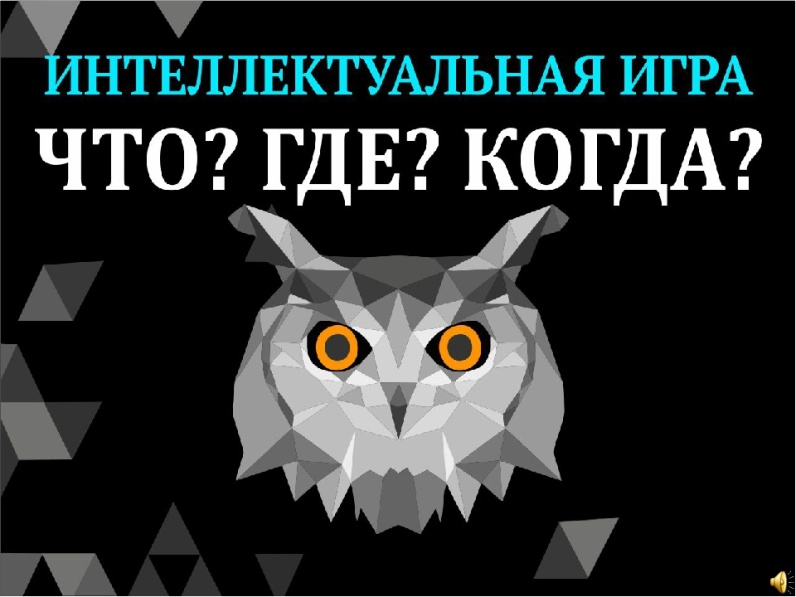 В текущем учебном году в лицее пройдут очередные игры по спортивному «Что? Где? Когда?». Игры проходят по 6 возрастным группам:- 5 классы;- 6 классы;- 7 классы;- 8-9 классы;- 10-11 классы;- студенты.Для 5, 6 и 7 классов пройдет Чемпионат лицея. Даты проведения игр будут объявлены всем командам после регистрации.8-11 классы и студенты примут участие в официальном Школьном Региональном Кубке. Площадка в Лобне на базе лицея зарегистрирована.Даты проведения туров ШРЕК (8 класс и старше):1 тур: с 17 по 26 сентября (он у нас пройдет 19 сентября после уроков);2  тур: с 8 по 17 октября;3 тур: с 5 по 14 ноября;4 тур: с 3 по 12 декабря;5 тур: с 21 по 31 января;6 тур: с 11 по 20 февраля.Игры будут проходить в кабинете 206 лицея (или соседних). Продолжительность игры – 45 минут.Победители в каждой возрастной группе будут награждены Кубком и медалями от Отдела по делам молодежи. Награждение пройдет в конце мая на фуршете по итогам сезона.Для участия в игре нужно прислать на http://vk.com/id145083252 или pavlovan.63@mail.ru информацию:- название команды;- фамилия, имя капитана команды (в команде 4-6 человек, но всю команду писать не нужно);- возрастная группа (определяется по самому старшему игроку команды).ЧТО? ГДЕ? КОГДА?